Atividades de inglês.2º ANO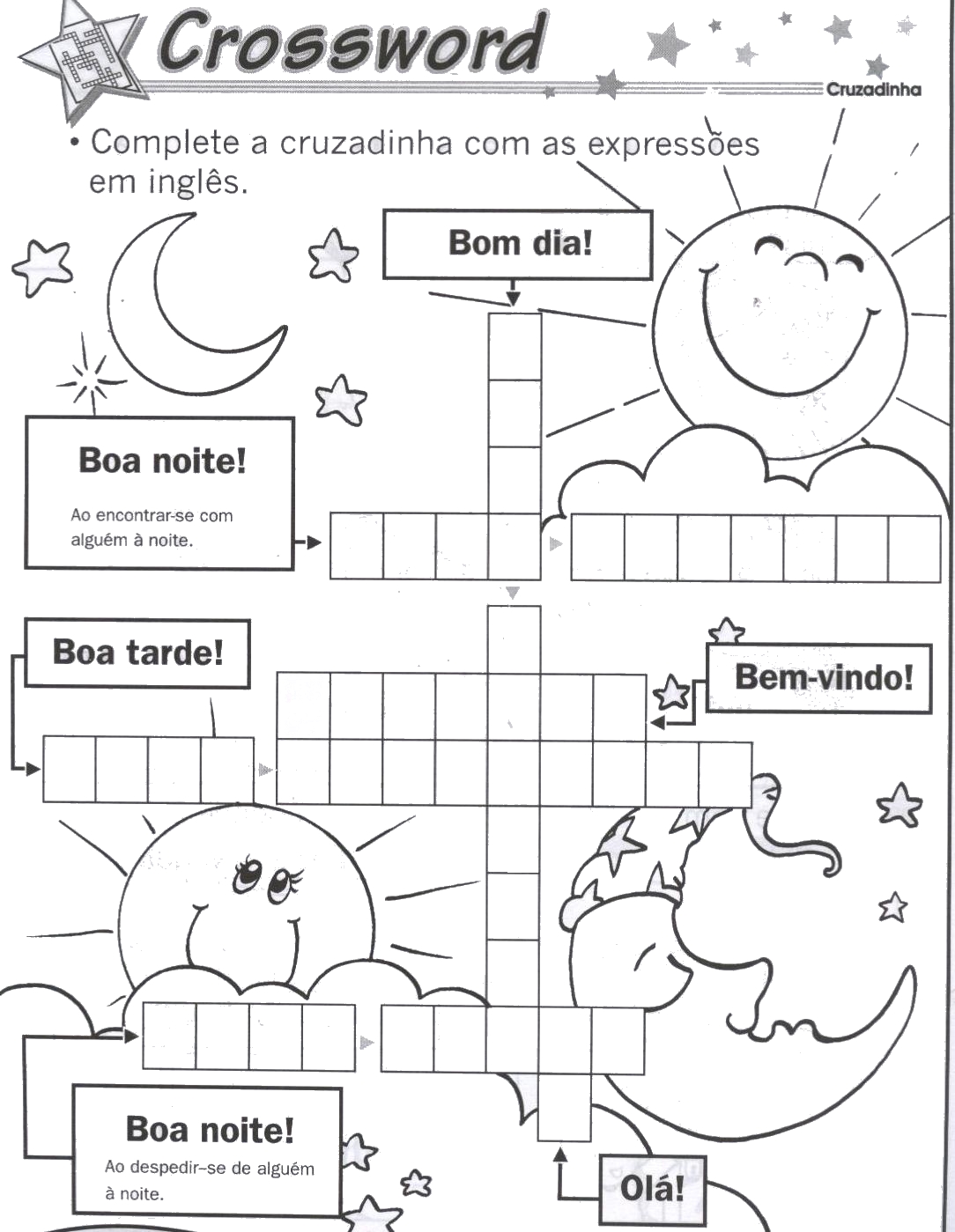 